АДМИНИСТРАЦИЯ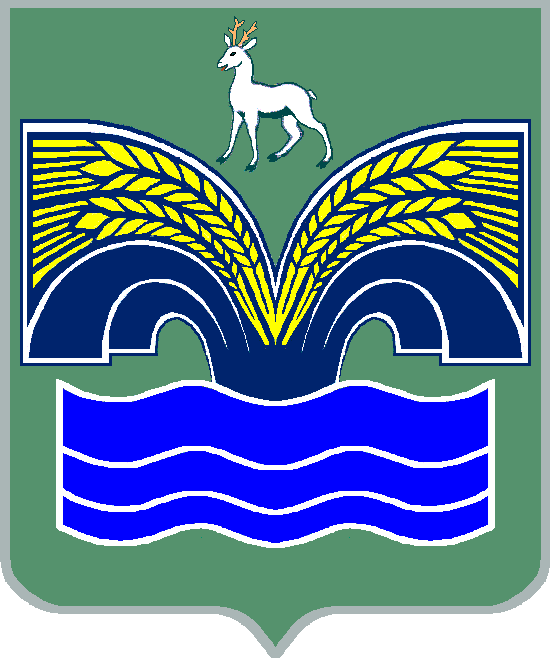 МУНИЦИПАЛЬНОГО РАЙОНА КРАСНОЯРСКИЙ САМАРСКОЙ ОБЛАСТИПОСТАНОВЛЕНИЕот __________________№___________О внесении изменений в муниципальную программу муниципального района Красноярский Самарской области «Строительство, реконструкция и капитальный ремонт общеобразовательных учреждений муниципального района Красноярский Самарской области» до 2025 годаНа основании пункта 3 части 4 статьи 36 Федерального закона                    от 06.10.2003 №131-ФЗ «Об общих принципах организации местного самоуправления в Российской Федерации», пункта 5 статьи 44 Устава муниципального района Красноярский Самарской области, принятого решением Собрания представителей муниципального района Красноярский Самарской области от 14.05.2015 № 20-СП, Администрация муниципального района Красноярский Самарской области ПОСТАНОВЛЯЕТ:1. Внести в муниципальную программу муниципального района Красноярский Самарской области «Строительство, реконструкция                        и капитальный ремонт общеобразовательных учреждений муниципального района Красноярский Самарской области» до 2025 года, утвержденную постановлением администрации муниципального района Красноярский Самарской области от 07.06.2018 № 166 (с изменениями от 22.10.2018              № 297; от 14.05.2019 № 160; от 06.11.2019 № 338; от 12.05.2020 № 128; 
от 31.07.2020 № 216; от 24.11.2020 № 377) (далее - программа), следующие изменения:1.1 Абзац 2 раздела «Объемы бюджетных ассигнований Муниципальной программы» паспорта программы изложить в следующей редакции:«Планируемый общий объем финансирования Муниципальной программы из бюджета муниципального района Красноярский Самарской области составляет 652 287,1 тыс. рублей, в том числе:- за счёт средств, поступивших из областного и федерального бюджетов – 511 364,3 тыс. рублей.Планируемый объем финансирования по годам:в 2018 году – 3 493,9 тыс. рублей;в 2019 году – 102 985,2 тыс. рублей (в том числе: за счёт средств, поступивших из областного и федерального бюджетов – 87 089,3 тыс. рублей);в 2020 году – 165 785 тыс. рублей (в том числе: за счёт средств, поступивших из областного и федерального бюджетов – 153 090 тыс. рублей);в 2021 году – 302 045 тыс. рублей (в том числе: за счёт средств, поступивших из областного и федерального бюджетов – 271 185 тыс. рублей);в 2022 году – 2 000 тыс. рублей;в 2023 году – 2 000 тыс. рублей;в 2024 году – 25 997 тыс. рублей;в 2025 году – 47 981 тыс. рублей»; Таблицу «Целевые индикаторы (показатели), характеризующие ход и итоги реализации муниципальной программы «Строительство, реконструкция и капитальный ремонт общеобразовательных учреждений муниципального района Красноярский Самарской области» до 2025 года раздела 3 «Приоритеты, цели и задачи Муниципальной программы, планируемые конечные результаты реализации муниципальной программы» изложить в следующей редакции: «Целевые индикаторы (показатели), характеризующие ход и итоги реализации муниципальной программы «Строительство, реконструкция и капитальный ремонт общеобразовательных учреждений муниципального района Красноярский Самарской области» до 2025 года »;Таблицу 1 программы «Перечень мероприятий и объём финансирования Муниципальной программы» изложить в соответствии                  с приложением к настоящему постановлению;Абзац 2 раздела 7 программы «Информация о ресурсном обеспечении Муниципальной программы» изложить в следующей редакции:«Планируемый общий объем финансирования Муниципальной программы из бюджета муниципального района Красноярский Самарской области составляет 652 287,1 тыс. рублей, в том числе:- за счёт средств, поступивших из областного и федерального бюджетов – 511 364,3 тыс. рублей.Планируемый объем финансирования по годам:в 2018 году – 3 493,9 тыс. рублей;в 2019 году – 102 985,2 тыс. рублей (в том числе: за счёт средств, поступивших из областного и федерального бюджетов – 87 089,3 тыс. рублей);в 2020 году – 165 785 тыс. рублей (в том числе: за счёт средств, поступивших из областного и федерального бюджетов – 153 090 тыс. рублей);в 2021 году – 302 045 тыс. рублей (в том числе: за счёт средств, поступивших из областного и федерального бюджетов – 271 185 тыс. рублей);в 2022 году – 2 000 тыс. рублей;в 2023 году – 2 000 тыс. рублей;в 2024 году – 25 997 тыс. рублей;в 2025 году – 47 981 тыс. рублей». Опубликовать настоящее постановление в газете «Красноярский вестник» и разместить на официальном сайте Администрации муниципального района Красноярский Самарской области в сети Интернет.Контроль за исполнением настоящего постановления возложить на первого заместителя Главы муниципального района Красноярский Самарской области Д.В. Домнина.Настоящее постановление вступает в силу со дня его официального опубликования.Глава района 							             М.В.БелоусовКузьминых В.В.  89276016363Приложение к постановлению администрациимуниципального района КрасноярскийСамарской областиот __________________ №___________                                                                                                                 «Таблица 1                                                                                                                  к муниципальной программе                                                                                                               «Строительство, реконструкция                                                                                                                   и капитальный ремонт                                                                                                          общеобразовательных учреждений                                                                                                           муниципального района Красноярский                                                                                                            Самарской области» до 2025 годаПЕРЕЧЕНЬ МЕРОПРИЯТИЙ И ОБЪЁМ ФИНАНСИРОВАНИЯ МУНИЦИПАЛЬНОЙ ПРОГРАММЫ «СТРОИТЕЛЬСТВО, РЕКОНСТРУКЦИЯ И КАПИТАЛЬНЫЙ РЕМОНТ ОБЩЕОБРАЗОВАТЕЛЬНЫХ УЧРЕЖДЕНИЙ МУНИЦИПАЛЬНОГО РАЙОНА КРАСНОЯРСКИЙ САМАРСКОЙ ОБЛАСТИ» ДО 2025 ГОДА».№ п/пНаименование целевого индикатора (показателя)Значение целевого индикатора (показателя)Значение целевого индикатора (показателя)Значение целевого индикатора (показателя)Значение целевого индикатора (показателя)Значение целевого индикатора (показателя)Значение целевого индикатора (показателя)Значение целевого индикатора (показателя)Значение целевого индикатора (показателя)Примечание№ п/пНаименование целевого индикатора (показателя)20182019202020212022202320242025Примечание1.Число новых мест в организациях, реализующих основные  общеобразовательные программы общего образования, введённых путём строительства и капитального ремонта объектов общего образования090500002520002.Количество ежегодно вводимых мест в образовательных учреждениях, реализующих основную общеобразовательную программу дошкольного образования, введённых путём строительства и капитального ремонта объектов общего образования028140250014001903.Количество помещений в образовательных учреждениях, отремонтированных для реализации национальных и региональных проектов862300004.Количество объектов общего образования, находящихся в собственности Красноярского района, для выполнения капитального ремонта которых разработана проектно-сметная документация00010021N п/пНаименование цели, задачи, мероприятия (объекта)Срок реализации, годыОбъемы финансирования по годам, тыс. рублейОбъемы финансирования по годам, тыс. рублейОбъемы финансирования по годам, тыс. рублейОбъемы финансирования по годам, тыс. рублейОбъемы финансирования по годам, тыс. рублейОбъемы финансирования по годам, тыс. рублейОбъемы финансирования по годам, тыс. рублейОбъемы финансирования по годам, тыс. рублейОбъемы финансирования по годам, тыс. рублейБалансодержательОжидаемый результатN п/пНаименование цели, задачи, мероприятия (объекта)Срок реализации, годыВсего20182019202020212022202320242025БалансодержательОжидаемый результат1. Проектирование и строительство1. Проектирование и строительство1. Проектирование и строительство1. Проектирование и строительство1. Проектирование и строительство1. Проектирование и строительство1. Проектирование и строительство1. Проектирование и строительство1. Проектирование и строительство1. Проектирование и строительство1. Проектирование и строительство1. Проектирование и строительство1. Проектирование и строительство1. Проектирование и строительство1.1Проектирование и строительство общеобразовательной школы на 1200 мест в п.г.т. Волжский Красноярского района2024-202557 500 23 697   33 803   Управление ЖКХВвод 1200 ученических мест1.2Проектирование и  строительство общеобразовательной школы на 675 мест в пос. Новосемейкино Красноярского района2018 - 20253 993,9   3493,9    5002018 год - Комитет
2020 год – Управление ЖКХВвод 675 ученических мест1.3Проектирование и  строительство общеобразовательной школы на 350 мест в пос. Кирилинский Красноярского района20253 500  3 500 Управление ЖКХГотовый к реализации проект строительства школы на 360 ученических мест1.4Проектирование и  строительство школы - детского сада на 80 школьных и 40 дошкольных мест в с. Молгачи Красноярского района2024-2025  200    100 100 Управление ЖКХВвод 80 ученических и 40 дошкольных мест1.5Проектирование и строительство дошкольного образовательного учреждения на 200 дошкольных мест в пос. Кирилинский Красноярского района2025 2 000 2 000 Управление ЖКХГотовый к реализации проект строительства детского сада на 200 дошкольных мест1.6Проектирование и строительство дошкольного образовательного учреждения на 140 дошкольных мест в пос. Новосемейкино Красноярского района2022-202340002 000 2000   Управление ЖКХВвод 140 дошкольных мест1.7Проектирование и строительство дошкольного образовательного учреждения на 140 дошкольных мест в с. Белозёрки Красноярского района2019-2020168 539в т.ч.: фб,об-166 658мб-1 88145 001,00в т.ч.: фб-31185,00об-13365,00мб-451,00123 538в т.ч.:фб,об-122 108мб-1 430Управление ЖКХВвод 140 дошкольных мест1.8Проектирование и строительство дошкольного образовательного учреждения на 150 дошкольных мест в квартале Звёздный  пос. Новосемейкино  Красноярского района2019-20253400 в т.ч.:мб-34003 000,00   400 Управление ЖКХВвод 150 дошкольных мест1.9Детский сад на 250 мест в с. Красный Яр Красноярского района Самарской области (проектирование и строительство с оснащение детского сада)2019-2021290 666в т.ч.:фб,об- 268 757мб-219093 000,00   10 420в т.ч.:об-6 574мб-3846  277 246в т.ч.:фб,об-262 183мб-15063Управление ЖКХВвод 250 дошкольных мест с оснащением1.10Оснащение здания Детского сада в с.Белозерки на 140 мест20201 852 в т.ч.: фб,об:1219мб: 6331 852 в т.ч.: фб,об:1 219мб: 633Управление ЖКХОткрытие дошкольных групп Детского сада на 140 мест 1.11Оснащение здания Детского сада в с.Красный Яр на 250 мест202110 112в т.ч.: фб,об: 9 002мб: 1 11010 112в т.ч.: фб,об: 9 002мб: 1 110Управление ЖКХОткрытие дошкольных групп Детского сада на 250 мест 2. Капитальный ремонт2. Капитальный ремонт2. Капитальный ремонт2. Капитальный ремонт2. Капитальный ремонт2. Капитальный ремонт2. Капитальный ремонт2. Капитальный ремонт2. Капитальный ремонт2. Капитальный ремонт2. Капитальный ремонт2. Капитальный ремонт2. Капитальный ремонт2. Капитальный ремонт2.1Капитальный ремонт здания ГБОУ СОШ с. Красный Яр2019-202057 961,91в т.ч.:об-49268,02мб-8693,8942 445,91в т.ч.:об-36079,02мб-6366,8915 516в т.ч.:об-13189мб-2327КомитетВвод 90 ученических мест2.2Капитальный ремонт здания ГБОУ СОШ с. Белозёрки2020-202112 545в т.ч.:об-10 000мб-2 54511765в т.ч.:об-10000мб-1765780в т.ч.:мб-780КомитетВвод 50 ученических мест2.3Капитальный ремонт здания ГБОУ СОШ с. Шилан202410001000КомитетВвод 25 ученических мест2.4Капитальный ремонт здания ГБОУ СОШ с. Большая Раковка202510001000КомитетВвод 25 ученических мест2.5Капитальный ремонт групп № 4, 11 СП ДО ГБОУ СОШ п.г.т. Мирный  детского сада № 25 «Лесная Сказка» 20193 979,7в т.ч.:об-3489,09мб-490,63 979,7в т.ч.:об-3489,09мб-490,61КомитетВвод 14 дошкольных мест2.6Капитальный ремонт ясельной  группы на 1 этаже и младшей группы на 2 этаже  СП ДО ГБОУ СОШ пос. Коммунарский детского сада «Снежинка» 20193 390,16в т.ч.:об-2971,16мб-419,003 390,16в т.ч.:об-2971,16мб-419,00КомитетВвод 14 дошкольных мест2.7Ремонт помещений для реализации национального проекта "Точка роста" на базе ГБОУ СОШ с. Красный Яр2019803,97   803,97   КомитетРемонт 2 (двух) кабинетов2.8Ремонт помещений для реализации национального проекта "Точка роста" на базе ГБОУ СОШ с. Новый Буян2019784,61   784,61   КомитетРемонт 2 (двух) кабинетов2.9Ремонт помещений для реализации регионального проекта «Детский мини-технопарк "Кванториум" на базе ГБОУ СОШ №3 п.г.т. Новосемейкино2019579,87 579,87   КомитетРемонт 4 (четырех) кабинетов2.10Ремонт помещений для реализации национального проекта «Точка роста» на базе ГБОУ СОШ п.г.т.Мирный2020698698КомитетРемонт 2 (двух) кабинетов2.11Ремонт помещений для реализации национального проекта «Точка роста» на базе ГБОУ СОШ п.г.т.Волжский20201 0931 093КомитетРемонт 2 (двух) кабинетов2.12Ремонт помещений для реализации национального проекта «Точка роста» на базе ГБОУ СОШ с.Белозерки2020903903КомитетРемонт 2 (двух) кабинетов2.13Капитальный ремонт спортивного зала ГБОУ СОШ пос. Коммунарский2021363В т.ч.: мб-363363В т.ч.: мб-363КомитетРемонт 1 (одного) помещения спортивного зала2.14Капитальный ремонт здания ГБОУ СОШ «Образовательный центр» им.Е.М. Зеленова п.г.т. Новосемейкино20256 078В т.ч.: мб-60786 078В т.ч.: мб-6078КомитетВвод 20 ученических мест2.15Ремонт помещений с оснащением для реализации регионального проекта детского мини-технопарка "Кванториум" на базе ГБОУ СОШ с. Русская Селитьба20212 555В т.ч.: мб-2 5552 555В т.ч.: мб-2 555КомитетОтремонтировано и оснащено мебелью 4 кабинета2.16Ремонт помещений с оснащением для реализации национального проекта «Точка роста» на базе ГБОУ СОШ п.Конезавод20213 879В т.ч.: мб-3 8793 879В т.ч.: мб-3 879КомитетОтремонтировано и оснащено мебелью 3 кабинета, 3 лаборантские2.17Ремонт помещений с оснащением для реализации национального проекта «Точка роста» на базе ГБОУ СОШ с. Хилково20213 503В т.ч.: мб- 3 5033 503В т.ч.: мб- 3 503КомитетОтремонтировано и оснащено мебелью 3 кабинета, 3 лаборантские2.18Ремонт помещений с оснащением для реализации национального проекта «Точка роста» на базе ГБОУ СОШ п.Коммунарский20213 007В т.ч.: мб-3 0073 007В т.ч.: мб-3 007КомитетОтремонтировано и оснащено мебелью 3 кабинета, 2 лаборантские, 1 коридор3. Разработка проектно-сметной документации3. Разработка проектно-сметной документации3. Разработка проектно-сметной документации3. Разработка проектно-сметной документации3. Разработка проектно-сметной документации3. Разработка проектно-сметной документации3. Разработка проектно-сметной документации3. Разработка проектно-сметной документации3. Разработка проектно-сметной документации3. Разработка проектно-сметной документации3. Разработка проектно-сметной документации3. Разработка проектно-сметной документации3. Разработка проектно-сметной документации3. Разработка проектно-сметной документации3.1Разработка проектно-сметной документации на проведение капитального ремонта здания ГБОУ СОШ с. Шилан2024600600Комитет1 готовый к реализации пакет документов3.2Разработка проектно-сметной документации на проведение капитального ремонта здания ГБОУ СОШ с. Большая Раковка2024600600Комитет1 готовый к реализации пакет документов3.3Разработка проектно-сметной документации на проведение капитального ремонта здания ГБОУ СОШ с. Русская Селитьба2025600600Комитет1 готовый к реализации пакет документов3.4.Разработка проектно-сметной документации на проведение капитального ремонта здания ГБОУ СОШ «Образовательный центр» им.Е.М. Зеленова п.г.т. Новосемейкино2021600600Комитет1 готовый к реализации пакет документовИтого по муниципальной программеИтого по муниципальной программе2018-2025652 287,1в т.ч.:фб,об-511 364,3мб- 140 922,83 493,9в т.ч.:мб-3 493,9102 985,2в т.ч.:фб,об-87089,3мб-15 895,9165 785в т.ч.:фб,об-153 090мб-12 695302 045 в т.ч.:фб,об-271 185мб-30 8602 000в т.ч.:мб-2 0002 000в т.ч.:мб-2 00025 997 в т.ч.:мб-25 99747 981в т.ч.:мб-47 981Управление ЖКХ

 КомитетВвод 2165 ученических и748 дошкольных мест; 27 отремонтированных кабинетов, 8 лаборантских и 1 коридор; ремонт 1 (одного) помещения спортивного зала; получение 2 готовых к реализации проектов строительства и 4 готовых проектов на проведение капитального ремонта